              Комиссия по делам несовершеннолетних предупреждает!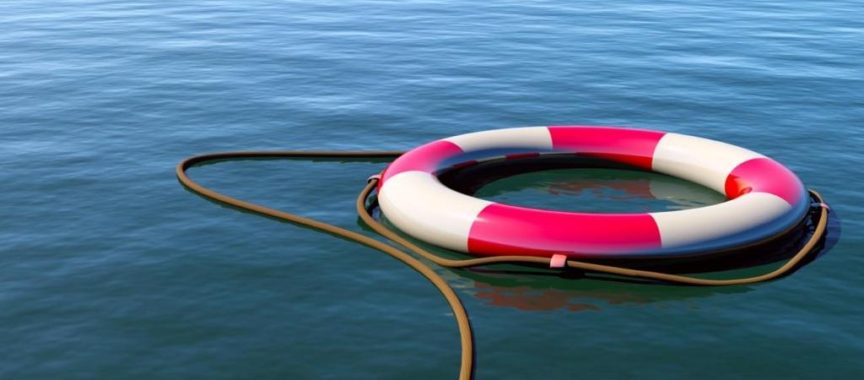 УВАЖАЕМЫЕ ВЗРОСЛЫЕ:РОДИТЕЛИ, РУКОВОДИТЕЛИ ОБРАЗОВАТЕЛЬНЫХ УЧРЕЖДЕНИЙ, ПЕДАГОГИ!Безопасность жизни детей на водоемах во многих случаях зависит ТОЛЬКО ОТ ВАС! В связи с наступлением жаркой погоды, в целях недопущения гибели детей на водоемах в летний период обращаемся к Вам с убедительной просьбой: провести разъяснительную работу о правилах поведения на природных и искусственных водоемах и о последствиях их нарушения. Этим Вы предупредите несчастные случаи с Вашими детьми на воде, от этого зависит жизнь Ваших детей сегодня и завтра.Категорически запрещено купание:-детей без надзора взрослых;-в незнакомых местах;-на надувных матрацах, камерах и других плавательных средствах (без надзора взрослых);Необходимо соблюдать следующие правила:- Прежде чем войти в воду, сделайте разминку, выполнив несколько легких упражнений.- Постепенно входите в воду, убедившись в том, что температура воды комфортна для тела (не ниже установленной нормы).- Не нырять при недостаточной глубине водоема, при необследованном дне (особенно головой вниз!), при нахождении вблизи других пловцов.- Продолжительность купания - не более 30 минут, при невысокой температуре воды - не более 5-6 минут.- При купании в естественном водоеме не заплывать за установленные знаки ограждения, не подплывать близко к моторным лодкам и прочим плавательным средствам.- Во избежание перегревания отдыхайте на пляже в головном уборе.- Не допускать ситуаций неоправданного риска, шалости на воде.Помните! Только неукоснительное соблюдение мер безопасного поведения на воде может предупредить беду!